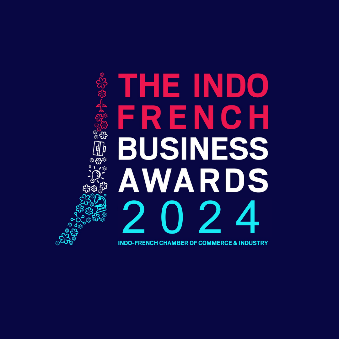 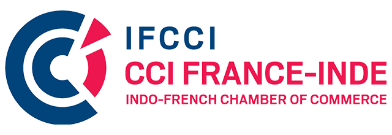 INDO-FRENCH BUSINESS AWARDS 2024Application Form for the Category‘CHOOSE FRANCE – BEST INDIAN INVESTMENT IN FRANCE’DEADLINE – FRIDAY, 22nd March 2024CRITERIAFrance’s economic attractiveness is booming and is attracting a growing number of foreign investors. This award seeks to recognize the investments made by an Indian company in France enhancing the Indo-French Business Corridor, R&D and boosting employment opportunities in France. The winner will be decided based on the below criteria (you may highlight these points in the ‘abstract’ section).Investment capital over a period of 3 years in EUR (2021, 2022 and 2023)Establishment of any Research and Development? (List two points)Number of employees hired in France in 2021, 2022 and 2023Region of Investment in FranceList some supporting documents/videos (optional)	SECTION 1 - ABOUT YOUR COMPANY	General Information:

b) Activities:Please list the main sector(s) of activity you work in:	SECTION 2 - ABOUT YOUR COMPANY	ABSTRACTPlease explain us your main activities, achievements and why do you think you are eligible for this award in a short abstract (max 1000 characters). A strong connection about your contribution towards Indo-French business would be an added advantage.This abstract will be used for the communication during/following the event. It will also help the jury come to a concrete decision.
Financials:Please show here the evolution of your company in France.Additional information:After completing all mandatory sections of the form, please feel free to add any additional information you think relevant to support your application. Please only submit concise and comprehensive information (hyperlinks will not be accepted). Your submission will be presented to the Jury unaltered: please submit carefully prepared documents (we suggest you combine/edit/expand the publicity brochures you already use.)
Please send us along with this form the logo of your company in high definition with a transparent background, preferably in .ai format. Subject line formatNomination – ‘CHOOSE FRANCE AWARD: ‘Name of Company’Please submit your filled-in application form along with the company logo at awards@ifcci.org.in by Friday, 22nd March 2024.Guidelines & Important points for Nominations:Kindly submit the application within the mentioned deadline.Applicants will be notified a week prior to the IFBA about the jury’s decision; in case the company does not receive an email or call from the IFCCI team by the 12th of April, it means that the company has not won an award.For queries, please contact: awards@ifcci.org.inName of the CompanyDate of Creation or Operating in India sinceCEO / Managing Director name and titleKey Contact for the purpose of this award - NameTitleEmailTelYearTurnover (in EUR)Workforce (number of employees in India)202120222023